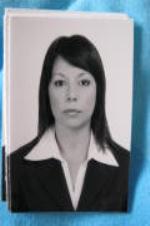 Objetivo Profesional[ Escribir Objetivo profesional ]ExperienciaCentro de Evaluación Psicológica CEIP 11/2010-2/2011Otro no especificado (Otras (No se especifica))  Aplicación de Baterías Psicológicas.Interpretación  de resultados.Integración y entrega de diagnósticos psicológicos multiaxiales.Children International, A.C. 8/2010-11/2010Servicios sociales y comunitarios (Servicios Sociales - ONGs) Guadalajara MéxicoPsicoterapia a niños, adultos, parejas y familias en situación de pobreza extrema.Psicología Optimista 4/2010-4/2011Consultoría (Otras (No se especifica)) Psicoterapeuta infantil y asesoría familiar.Consultorio independiente.Guadalajara MéxicoFormaciónEn trámite. 8/2010Licenciado. Psicología Universidad de Guadalajara. GuadalajaraHABILIDADES/CAPACIDADESFormación ComplementariaIdiomas InglésNivel Intermedio InformáticaInformación adicional